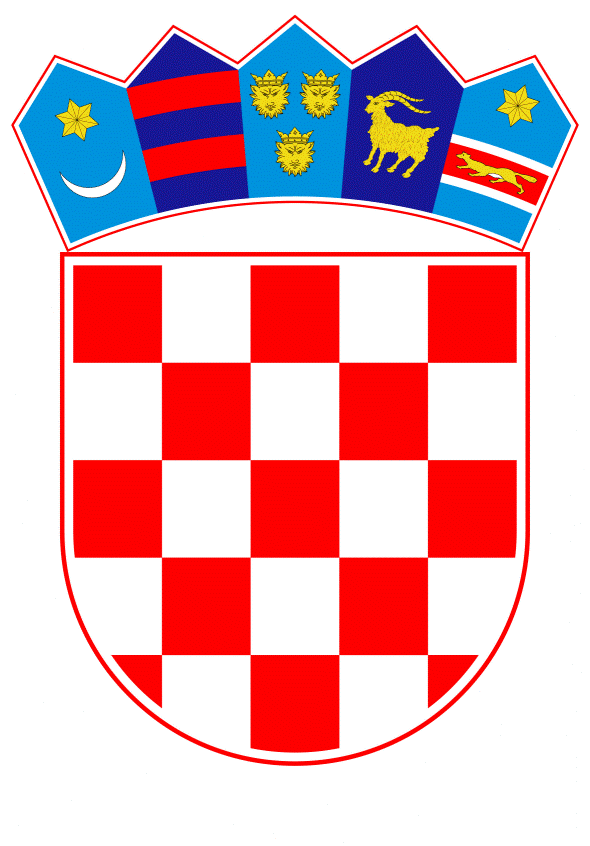 		VLADA REPUBLIKE HRVATSKE	Zagreb, 5. siječnja 2022.PREDLAGATELJ:	Ministarstvo unutarnjih poslovaPREDMET: 	Prijedlog zakona o dopuni Zakona o sustavu civilne zaštite, s Konačnim prijedlogom zakona (predlagatelj: Marijan Pavliček, zastupnik u Hrvatskome saboru) – mišljenje VladeBanski dvori | Trg Sv. Marka 2 | 10000 Zagreb | tel. 01 4569 222 |vlada.gov.hrPRIJEDLOGKLASA:URBROJ:Zagreb,PREDSJEDNIKU HRVATSKOGA SABORAPREDMET:	Prijedlog zakona o dopuni Zakona o sustavu civilne zaštite, s Konačnim prijedlogom zakona (predlagatelj: Marijan Pavliček, zastupnik u Hrvatskome saboru)  – mišljenje VladeVeza:		Pismo Hrvatskoga sabora, KLASA: 810-01/21-01/02, URBROJ: 65-21-03, od 2. prosinca 2021.		Na temelju članka 122. stavka 2. Poslovnika Hrvatskoga sabora („Narodne novine“, br. 81/13., 113/16., 69/17., 29/18., 53/20., 119/20. – Odluka Ustavnog suda Republike Hrvatske i 123/20.), Vlada Republike Hrvatske o Prijedlogu zakona o dopuni Zakona o sustavu civilne zaštite, s Konačnim prijedlogom zakona (predlagatelj: Marijan Pavliček, zastupnik u Hrvatskome saboru), daje sljedećeM I Š L J E N J E		Vlada Republike Hrvatske predlaže Hrvatskome saboru da ne prihvati Prijedlog zakona o dopuni Zakona o sustavu civilne zaštite, s Konačnim prijedlogom zakona koji je predsjedniku Hrvatskoga sabora uputio Marijan Pavliček, zastupnik u Hrvatskome saboru, aktom od 2. prosinca 2021., iz sljedećih razloga:Predlagatelj predlaže u članku 22.a Zakona o sustavu civilne zaštite („Narodne novine“, br. 82/15., 118/18., 31/20. i 20/21.) dodati stavak 3. koji glasi: „Odluke i upute iz stavka 1. ovoga članka koje se donose radi zaštite građana od zaraznih bolesti stupaju na snagu nakon što ih potvrdi Hrvatski sabor.“.U vezi s navedenim prijedlogom Vlada Republike Hrvatske ističe kako je Zakonom o dopuni Zakona o sustavu civilne zaštite („Narodne novine“, broj 31/20.) dopunjen Zakon o sustavu civilne zaštite („Narodne novine“, br. 82/15. i 118/18.), na način da je dodan novi članak 22.a kojim se propisuje da u slučaju nastupanja posebnih okolnosti koje podrazumijevaju događaj ili određeno stanje koje se nije moglo predvidjeti i na koje se nije moglo utjecati, a koje ugrožavaju život i zdravlje građana, imovinu veće vrijednosti, znatno narušava okoliš, gospodarsku aktivnost ili uzrokuje znatnu materijalnu štetu, Stožer civilne zaštite Republike Hrvatske (u daljnjem tekstu: Stožer) donosi odluke i upute koje provode stožeri civilne zaštite jedinica lokalne i područne (regionalne) samouprave. Donošenje Zakona o dopuni Zakona o sustavu civilne zaštite imalo je, prije svega, za cilj omogućiti Stožeru da u uvjetima proglašene globalne pandemije i nacionalne epidemije uzrokovane bolešću COVID-19 donosi mjere protuepidemijskog karaktera radi zaštite života i zdravlja građana. Zakonom su definirane posebne okolnosti u kojima se takve mjere, kroz odluke i upute, mogu donositi, kao i cilj radi kojeg ih Stožer može donijeti. Time je omogućeno brzo donošenje i provedba potrebnih mjera, uz ostvarenje dvaju temeljnih načela djelovanja i odlučivanja, a to su načelo djelotvornosti (učinkovitosti) i načelo razmjernosti. U uvjetima ubrzanog širenja i pojačanog rizika prijenosa bolesti COVID-19, žurnim dopunama Zakona o sustavu civilne zaštite kreiran je pravni okvir za ujednačavanje postupanja građana i pravnih osoba u svakodnevnim aktivnostima, kroz mjere i upute Stožera koje provode stožeri civilne zaštite jedinica lokalne i područne (regionalne) samouprave, o čemu je Ustavni sud Republike Hrvatske već odlučivao.Mjere donesene odlukama Stožera uvođene su isključivo s ciljem zaštite stanovništva tijekom globalne pandemije i nacionalne epidemije, a svaka takva mjera bila je nužna u danom trenutku. Stožer se prilikom donošenja mjera vodio isključivo postizanjem legitimnog cilja zaštite života i zdravlja ljudi, pri čemu se posebno vodilo računa da te mjere, kao i njihov intenzitet, odgovaraju potrebama danog trenutka i traju samo dok to okolnosti zahtijevaju.Mjere Stožera protuepidemijskog su karaktera i donesene su isključivo na temelju ocjene epidemiologa o nužnosti njihova donošenja za određeno razdoblje te su imale za cilj ujednačavanje postupanja građana i pravnih osoba u svakodnevnim aktivnostima. Stoga, odredba članka 22.a u potpunosti ispunjava svoju svrhu i omogućava Stožeru donošenje odluka i uputa kojima se propisuju mjere. Nadalje, Hrvatski sabor je već u 2020. raspravio i donio u propisanom zakonodavnom postupku te izglasao većinom glasova svih zastupnika Zakon o dopuni Zakona o sustavu civilne zaštite kojim je ovlastio Stožer na donošenje predmetnih odluka. Također, ukazujemo da je Ustavni sud Republike Hrvatske u Rješenju broj U-I-1372/2020, U-I-1999/2020, U-I-2075/2020, U-I-2233/2020, U-I-2161/2020 i U-I-2234/2020, od 14. rujna 2020. odlučio o članku 22.a Zakona o sustavu civilne zaštite („Narodne novine“, br. 82/15., 118/18. i 31/20.), pri čemu ne dovodi u pitanje ovlast Stožera za donošenje odluka te ističe da Stožer pripada u krug tijela izvršne vlasti jer to nesporno proizlazi iz odredaba Zakona o sustavu civilne zaštite kojima je, između ostalog, reguliran položaj, sastav i ovlasti Stožera te nadzor nad njegovim radom. Isto tako, Ustavni sud Republike Hrvatske navodi da je Stožer stručno, operativno i koordinativno tijelo za provođenje mjera uz neposredni nadzor Vlade Republike Hrvatske, na temelju epidemioloških mjera.Slijedom navedenoga, Vlada Republike Hrvatske predlaže Hrvatskome saboru da ne prihvati Prijedlog zakona o dopuni Zakona o sustavu civilne zaštite, s Konačnim prijedlogom zakona na predloženi način.Za svoje predstavnike, koji će u vezi s iznesenim mišljenjem biti nazočni na sjednicama Hrvatskoga sabora i njegovih radnih tijela, Vlada je odredila potpredsjednika Vlade Republike Hrvatske i ministra unutarnjih poslova dr. sc. Davora Božinovića te državne tajnike Tereziju Gras, dr. sc. Irenu Petrijevčanin Vuksanović i Žarka Katića.PREDSJEDNIKmr. sc. Andrej Plenković